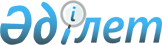 О внесении изменений в решение маслихата от 24 декабря 2014 года № 251 "О районном бюджете на 2015-2017 годы"Решение маслихата Узункольского района Костанайской области от 28 мая 2015 года № 323. Зарегистрировано Департаментом юстиции Костанайской области 3 июня 2015 года № 5638

      В соответствии со статьями 106, 109 Бюджетного кодекса Республики Казахстан от 4 декабря 2008 года, статьей 6 Закона Республики Казахстан «О местном государственном управлении и самоуправлении в Республики Казахстан» от 23 января 2001 года, Узункольский районный маслихат РЕШИЛ:



      1. Внести в решение маслихата от 24 декабря 2014 года № 251 «О районном бюджете на 2015-2017 годы» (зарегистрировано в Реестре государственной регистрации нормативных правовых актов за № 5271, опубликовано 16 января 2015 года в газете «Нұрлы жол») следующие изменения:



      пункт 1 указанного решения изложить в новой редакции:

      «1. Утвердить районный бюджет Узункольского района на 2015-2017 годы согласно приложениям 1, 2 и 3 соответственно, в том числе на 2015 год в следующих объемах:

      1) доходы – 1885581,0 тысяча тенге, в том числе по:

      налоговым поступлениям – 455238,0 тысяч тенге;

      неналоговым поступлениям – 1530,0 тысяч тенге;

      поступления от продажи основного капитала – 9500,0 тысяч тенге;

      поступлениям трансфертов – 1419313,0 тысячи тенге;

      2) затраты – 1885681,6 тысяча тенге;

      3) чистое бюджетное кредитование – 7762,0 тысячи тенге, в том числе:

      бюджетные кредиты – 14865,0 тысяч тенге;

      погашение бюджетных кредитов – 7103,0 тысячи тенге;

      4) сальдо по операциям с финансовыми активами – 0,0 тысяч тенге;

      5) дефицит (профицит) бюджета – -7862,6 тысячи тенге;

      6) финансирование дефицита (использование профицита) бюджета –  7862,6 тысячи тенге.»;



      в пункте 3 указанного решения абзацы первый, пятый и восьмой исключить;



      пункт 5 указанного решения изложить в новой редакции:

      «5. Учесть, что в районном бюджете на 2015 год предусмотрено поступление целевых текущих трансфертов из республиканского бюджета, в том числе на:

      выплату государственных пособий на детей до 18 лет в сумме 806,0 тысяч тенге;

      оказание социальной защиты и помощи населению в сумме 5088,0 тысяч тенге;

      проведение мероприятий, посвященных семидесятилетию Победы в Великой Отечественной войне в сумме 5393,0 тысячи тенге;

      выплату ежемесячной надбавки за особые условия труда к должностным окладам работников государственных учреждений, не являющихся государственными служащими, а также работников государственных казенных предприятий, финансируемых из местных бюджетов в сумме 83235,0 тысяч тенге;

      реализацию государственного образовательного заказа в дошкольных организациях образования в сумме 16357,0 тысяч тенге;

      повышение оплаты труда учителям, прошедшим повышение квалификации по трехуровневой системе в сумме 21547,0 тысяч тенге;

      содержание штатной численности отделов регистрации актов гражданского состояния в сумме 1092,0 тысячи тенге;

      содержание подразделений местных исполнительных органов агропромышленного комплекса в сумме 2150,0 тысяч тенге.»;



      приложение 1 к указанному решению изложить в новой редакции согласно приложению к настоящему решению.



      2. Настоящее решение вводится в действие с 1 января 2015 года.      Председатель внеочередной

      сессии Узункольского

      районного маслихата                        Б. Жумабаев      Секретарь Узункольского

      районного маслихата                        В. Вербовой

Приложение 1         

к решению маслихата      

от 28 мая 2015 года № 323   Приложение           

к решению маслихата       

от 24 декабря 2014 года № 251   Районный бюджет на 2015 год
					© 2012. РГП на ПХВ «Институт законодательства и правовой информации Республики Казахстан» Министерства юстиции Республики Казахстан
				КатегорияКатегорияКатегорияКатегорияКатегорияСумма,

тысяч тенгеКлассКлассКлассКлассСумма,

тысяч тенгеПодклассПодклассПодклассСумма,

тысяч тенгеНаименованиеСумма,

тысяч тенгеI. Доходы1885581,01Налоговые поступления455238,001Подоходный налог185329,02Индивидуальный подоходный налог185329,003Социальный налог124384,01Социальный налог124384,004Налоги на собственность98563,01Налоги на имущество58331,03Земельный налог4271,04Налог на транспортные средства28267,05Единый земельный налог7694,005Внутренние налоги на товары, работы и услуги44206,02Акцизы1844,03Поступления за использование природных и других ресурсов32918,04Сборы за ведение предпринимательской и профессиональной деятельности9444,008Обязательные платежи, взимаемые за совершение юридически значимых действий и (или) выдачу документов уполномоченными на то государственными органами или должностными лицами2756,01Государственная пошлина2756,02Неналоговые поступления1530,001Доходы от государственной собственности530,05Доходы от аренды имущества, находящегося в государственной собственности530,006Прочие неналоговые поступления1000,01Прочие неналоговые поступления1000,03Поступления от продажи основного капитала9500,001Продажа государственного имущества,

закрепленного за государственными учреждениями1000,01Продажа государственного имущества, закрепленного за государственными учреждениями1000,003Продажа земли и нематериальных активов8500,01Продажа земли8500,04Поступления трансфертов1419313,002Трансферты из вышестоящих органов государственного управления1419313,02Трансферты из областного бюджета1419313,0Функциональная группаФункциональная группаФункциональная группаФункциональная группаФункциональная группаСумма, тысяч тенгеФункциональная подгруппаФункциональная подгруппаФункциональная подгруппаФункциональная подгруппаСумма, тысяч тенгеАдминистратор бюджетных программАдминистратор бюджетных программАдминистратор бюджетных программСумма, тысяч тенгеПрограммаПрограммаСумма, тысяч тенгеНаименованиеСумма, тысяч тенгеII. Затраты1885681,601Государственные услуги общего характера249571,01Представительные, исполнительные и другие органы, выполняющие общие функции государственного управления220320,0112Аппарат маслихата района (города областного значения)10847,0001Услуги по обеспечению деятельности маслихата района (города областного значения)10847,0122Аппарат акима района (города областного значения)80482,0001Услуги по обеспечению деятельности акима района (города областного значения)80482,0123Аппарат акима района в городе, города районного значения, поселка, села, сельского округа128991,0001Услуги по обеспечению деятельности акима района в городе, города районного значения, поселка, села, сельского округа128991,02Финансовая деятельность10768,0452Отдел финансов района (города областного значения)10768,0001Услуги по реализации государственной политики в области исполнения бюджета и управления коммунальной собственностью района (города областного значения)10336,0010Приватизация, управление коммунальным имуществом, постприватизационная деятельность и регулирование споров, связанных с этим432,05Планирование и статистическая деятельность11538,0453Отдел экономики и бюджетного планирования района (города областного значения)11538,0001Услуги по реализации государственной политики в области формирования и развития экономической политики, системы государственного планирования11538,09Прочие государственные услуги общего характера6945,0458Отдел жилищно-коммунального хозяйства, пассажирского транспорта и автомобильных дорог района (города областного значения)6945,0001Услуги по реализации государственной политики на местном уровне в области жилищно-коммунального хозяйства, пассажирского транспорта и автомобильных дорог6406,0067Капитальные расходы подведомственных государственных учреждений и организаций539,002Оборона2906,01Военные нужды2906,0122Аппарат акима района (города областного значения)2906,0005Мероприятия в рамках исполнения всеобщей воинской обязанности2906,004Образование1220339,01Дошкольное воспитание и обучение100388,0464Отдел образования района (города областного значения)100388,0009Обеспечение деятельности организаций дошкольного воспитания и обучения78255,0040Реализация государственного образовательного заказа в дошкольных организациях образования22133,02Начальное, основное среднее и общее среднее образование1066619,0123Аппарат акима района в городе, города районного значения, поселка, села, сельского округа2168,0005Организация бесплатного подвоза учащихся до школы и обратно в сельской местности2168,0464Отдел образования района (города областного значения)1044293,0003Общеобразовательное обучение1029481,0006Дополнительное образование для детей14812,0465Отдел физической культуры и спорта района (города областного значения)20158,0017Дополнительное образование для детей и юношества по спорту20158,09Прочие услуги в области образования53332,0464Отдел образования района (города областного значения)53332,0001Услуги по реализации государственной политики на местном уровне в области образования22508,0005Приобретение и доставка учебников, учебно-методических комплексов для государственных учреждений образования района (города областного значения)9989,0015Ежемесячная выплата денежных средств опекунам (попечителям) на содержание ребенка-сироты (детей-сирот), и ребенка (детей), оставшегося без попечения родителей8826,0022Выплата единовременных денежных средств казахстанским гражданам, усыновившим (удочерившим) ребенка (детей)-сироту и ребенка (детей), оставшегося без попечения родителей746,0029Обследование психического здоровья детей и подростков и оказание психолого-медико-педагогической консультативной помощи населению11263,006Социальная помощь и социальное обеспечение92905,01Социальное обеспечение5026,0464Отдел образования района (города областного значения)5026,0030Содержание ребенка (детей), переданного патронатным воспитателям5026,02Социальная помощь66533,0451Отдел занятости и социальных программ района (города областного значения)66533,0002Программа занятости19409,0005Государственная адресная социальная помощь1460,0007Социальная помощь отдельным категориям нуждающихся граждан по решениям местных представительных органов12844,0010Материальное обеспечение детей-инвалидов, воспитывающихся и обучающихся на дому589,0014Оказание социальной помощи нуждающимся гражданам на дому12674,0016Государственные пособия на детей до 18 лет13142,0017Обеспечение нуждающихся инвалидов обязательными гигиеническими средствами и предоставление услуг специалистами жестового языка, индивидуальными помощниками в соответствии с индивидуальной программой реабилитации инвалида1022,0052Проведение мероприятий, посвященных семидесятилетию Победы в Великой Отечественной войне5393,09Прочие услуги в области социальной помощи и социального обеспечения21346,0451Отдел занятости и социальных программ района (города областного значения)21346,0001Услуги по реализации государственной политики на местном уровне в области обеспечения занятости и реализации социальных программ для населения15927,0011Оплата услуг по зачислению, выплате и доставке пособий и других социальных выплат331,0050Реализация Плана мероприятий по обеспечению прав и улучшению качества жизни инвалидов5088,007Жилищно-коммунальное хозяйство102232,81Жилищное хозяйство31444,0458Отдел жилищно-коммунального хозяйства, пассажирского транспорта и автомобильных дорог района (города областного значения)1500,0003Организация сохранения государственного жилищного фонда1500,0464Отдел образования района (города областного значения)29944,0026Ремонт объектов в рамках развития городов и сельских населенных пунктов по Дорожной карте занятости 202029944,02Коммунальное хозяйство42831,8458Отдел жилищно-коммунального хозяйства, пассажирского транспорта и автомобильных дорог района (города областного значения)6500,0012Функционирование системы водоснабжения и водоотведения6500,0466Отдел архитектуры, градостроительства и строительства района (города областного значения)36331,8006Развитие системы водоснабжения и водоотведения25000,0058Развитие системы водоснабжения и водоотведения в сельских населенных пунктах11331,83Благоустройство населенных пунктов27957,0123Аппарат акима района в городе, города районного значения, поселка, села, сельского округа20609,0008Освещение улиц населенных пунктов10845,0011Благоустройство и озеленение населенных пунктов9764,0458Отдел жилищно-коммунального хозяйства, пассажирского транспорта и автомобильных дорог района (города областного значения)7348,0015Освещение улиц в населенных пунктах1348,0016Обеспечение санитарии населенных пунктов6000,008Культура, спорт, туризм и информационное пространство81775,01Деятельность в области культуры30714,0455Отдел культуры и развития языков района (города областного значения)30714,0003Поддержка культурно-досуговой работы30714,02Спорт13105,0465Отдел физической культуры и спорта района (города областного значения)13105,0001Услуги по реализации государственной политики на местном уровне в сфере физической культуры и спорта4191,0005Развитие массового спорта и национальных видов спорта2752,0006Проведение спортивных соревнований на районном (города областного значения) уровне1525,0007Подготовка и участие членов сборных команд района (города областного значения) по различным видам спорта на областных спортивных соревнованиях4637,03Информационное пространство26720,0455Отдел культуры и развития языков района (города областного значения)22996,0006Функционирование районных (городских) библиотек14680,0007Развитие государственного языка и других языков народа Казахстана8316,0456Отдел внутренней политики района (города областного значения)3724,0002Услуги по проведению государственной информационной политики3724,09Прочие услуги по организации культуры, спорта, туризма и информационного пространства11236,0455Отдел культуры и развития языков района (города областного значения)6228,0001Услуги по реализации государственной политики на местном уровне в области развития языков и культуры6228,0456Отдел внутренней политики района (города областного значения)5008,0001Услуги по реализации государственной политики на местном уровне в области информации, укрепления государственности и формирования социального оптимизма граждан4217,0003Реализация мероприятий в сфере молодежной политики791,010Сельское, водное, лесное, рыбное хозяйство, особо охраняемые природные территории, охрана окружающей среды и животного мира, земельные отношения63738,01Сельское хозяйство26527,0453Отдел экономики и бюджетного планирования района (города областного значения)6560,0099Реализация мер по оказанию социальной поддержки специалистов6560,0462Отдел сельского хозяйства района (города областного значения)11900,0001Услуги по реализации государственной политики на местном уровне в сфере сельского хозяйства11900,0473Отдел ветеринарии района (города областного значения)8067,0001Услуги по реализации государственной политики на местном уровне в сфере ветеринарии6846,0006Организация санитарного убоя больных животных440,0007Организация отлова и уничтожения бродячих собак и кошек583,0010Проведение мероприятий по идентификации сельскохозяйственных животных198,06Земельные отношения7210,0463Отдел земельных отношений района (города областного значения)7210,0001Услуги по реализации государственной политики в области регулирования земельных отношений на территории района (города областного значения)7210,09Прочие услуги в области сельского, водного, лесного, рыбного хозяйства, охраны окружающей среды и земельных отношений30001,0473Отдел ветеринарии района (города областного значения)30001,0011Проведение противоэпизоотических мероприятий30001,011Промышленность, архитектурная, градостроительная и строительная деятельность5851,02Архитектурная, градостроительная и строительная деятельность5851,0466Отдел архитектуры, градостроительства и строительства района (города областного значения)5851,0001Услуги по реализации государственной политики в области строительства, улучшения архитектурного облика городов, районов и населенных пунктов области и обеспечению рационального и эффективного градостроительного освоения территории района (города областного значения)5851,012Транспорт и коммуникации24300,01Автомобильный транспорт24300,0123Аппарат акима района в городе, города районного значения, поселка, села, сельского округа4500,0013Обеспечение функционирования автомобильных дорог в городах районного значения, поселках, селах, сельских округах4500,0458Отдел жилищно-коммунального хозяйства, пассажирского транспорта и автомобильных дорог района (города областного значения)19800,0023Обеспечение функционирования автомобильных дорог19800,013Прочие41963,23Поддержка предпринимательской деятельности и защита конкуренции4580,0469Отдел предпринимательства района (города областного значения)4580,0001Услуги по реализации государственной политики на местном уровне в области развития предпринимательства4580,09Прочие37383,2123Аппарат акима района в городе, города районного значения, поселка, села, сельского округа34720,2040Реализация мер по содействию экономическому развитию регионов в рамках Программы «Развитие регионов»34720,2452Отдел финансов района (города областного значения)2663,0012Резерв местного исполнительного органа района (города областного значения)2663,015Трансферты100,61Трансферты100,6452Отдел финансов района (города областного значения)100,6006Возврат неиспользованных (недоиспользованных) целевых трансфертов100,6III. Чистое бюджетное кредитование7762,0Бюджетные кредиты14865,010Сельское, водное, лесное, рыбное хозяйство, особо охраняемые природные территории, охрана окружающей среды и животного мира, земельные отношения14865,01Сельское хозяйство14865,0453Отдел экономики и бюджетного планирования района (города областного значения)14865,0006Бюджетные кредиты для реализации мер социальной поддержки специалистов14865,0КатегорияКатегорияКатегорияКатегорияКатегорияСумма, тысяч тенгеКлассКлассКлассКлассСумма, тысяч тенгеПодклассПодклассПодклассСумма, тысяч тенгеНаименованиеСумма, тысяч тенге5Погашение бюджетных кредитов7103,001Погашение бюджетных кредитов7103,01Погашение бюджетных кредитов, выданных из государственного бюджета7103,013Погашение бюджетных кредитов, выданных из местного бюджета физическим лицам7103,0IV. Сальдо по операциям с финансовыми активами0,0V. Дефицит (профицит) бюджета-7862,6VI. Финансирование дефицита (использование профицита) бюджета7862,6